ё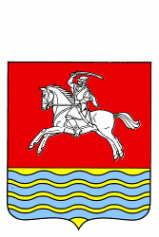 ФИНАНСОВЫЙ ОТДЕЛ АДМИНИСТРАЦИИ КУМЫЛЖЕНСКОГО Муниципального РАЙОНА ВОЛГОГРАДСКОЙ ОБЛАСТИ403402, ст. Кумылженская, ул. Мира, 25                                                            ПРИКАЗ№      от 15.01.2015 г    Об  утверждении плана контрольных мероприятий Финансового отдела           Кумылженского          муниципального района Волгоградской области на       2015 год.В целях обеспечения контроля за расходованием средств бюджета муниципального образования в соответствии со статьей 269.2 Бюджетного кодекса Российской Федерации, согласно пункту 8 статьи 99 Федерального закона от 05.04.2013 №44-ФЗ. Приказываю утвердить:  1. План проведения мероприятий по осуществлению контроля в сфере закупок товаров, работ, услуг для обеспечения муниципальных нужд,согласно приложению 1. 2.   План проведения мероприятий по осуществлению внутреннего муниципального контроля, согласно приложению 2.    3.   Контроль за исполнением настоящего приказа оставляю за собой.               Начальник финансового отделаАдминистрации Кумылженского муниципального района                                                                          Л.В.Власова                                                                                                                                                     Приложение 1                                                                                                                        К плану   контрольных мероприятий Финансового отдела       Кумылженского          муниципального района Волгоградской области на 2015 год.                                                                                    План      проведения проверок соблюдения законодательства в  сфере закупок товаров, работ, услуг для обеспечения муниципальных нужд Кумылженского района Волгоградской области в соответствии с пунктом 8 статьи 99 Федерального закона от  05.04.2013 №44-ФЗ «О контрактной системе в сфере закупок, товаров, работ, услуг для обеспечения государственных и муниципальных нужд» за 2014 год                                                                                                                                                       Приложение 2                                                                                                                        К плану   контрольных мероприятий Финансового отдела       Кумылженского          муниципального района Волгоградской области на 2015 год.                                                                                    Планпроведения ревизий финансово-хозяйственной деятельности    и осуществление внутреннего муниципального финансового контроля.№ п///ПП/П            Объект контроляМестонахождение    Срокпроведения1                             2                    3            4 1Отдел по управлению имуществом и землепользованию администрации Кумылженского муниципального района Волгоградской области. 403402, Волгоградская область, Кумылженский район, ст.Кумылженскаяул. Мира, д.181 квартал2Муниципальное казенное образовательное учреждение Кумылженская средняя общеобразовательная школа №1  имени Знаменского А.Д  Кумылженского муниципального района Волгоградской области.403402, Волгоградская область, Кумылженский район, ст.Кумылженскаяул. Мира, д.292 квартал3Муниципальное казенное учреждение культуры «Кумылженская межпоселенческая центральная библиотека имени Ю.В Сергеева»403402, Волгоградская область, Кумылженский район, ст.Кумылженскаяул. Ленина, д.202 квартал4Муниципальное казенное образовательное учреждение Слащевская средняя общеобразовательная школа Кумылженского муниципального района Волгоградской области.403420, Волгоградская область, Кумылженский район, ст. Слащевская, ул.Свободы, д. 64 квартал№ п///ПП/П            Объект контроляМестонахождение    Срокпроведения1                             2                    3            4 1Глазуновское сельское поселение Кумылженского муниципального района Волгоградской области403406, Волгоградская область, Кумылженский район, станица Глазуновская, ул. Советская , д.361 квартал2Муниципальное казенное учреждение «Хозяйственно – эксплуатационная служба» администрации Кумылженского муниципального района Волгоградской области (МКУ «ХЭС»)403402, Волгоградская область, Кумылженский район, станица Кумылженская, ул. Мира д. 25  2 квартал3Отдел культуры и молодежи администрации Кумылженского муниципального района.403402, Волгоградская область, Кумылженский район, ст.Кумылженскаяул. Ленина, д.203 квартал4Муниципальное казенное учреждение культуры  «Кумылженский межпоселенчиский  культурно-досуговый центр».403402, Волгоградская область, Кумылженский район, ст.Кумылженскаяул. Мира, д.354 квартл